Name____________________________________________                                                 Week 13 Vocabulary Study GuideWord Bank:     midwife       diminutive        adroit        dexterous     conclusiveWere the test results from your doctor _________________________, or is there more testing that needs to be done?
She stayed home and had the baby using a ______________________ instead of going to the hospital with a doctor.
 An ___________________________ sculptor can turn a lump of clay into an object of great beauty.
A successful plumber must have ____________________________ hands.
The archaeologists found ___________________________ proof that a dinosaur bigger than any other on record existed, and they call it Argentinosaurus.
My granddaughter’s American Girl doll was a __________________________ version of her.
 President Obama is a/an _______________________ leader who can persuade people with his ideas of democracy. 
My ___________________________ husband always says “I’m tall on the inside.”
Although she historically handled almost all pregnancies and baby deliveries, during the 20th century there has been a rise of conflict and at times opposing views between the choice of a ___________________________ or a doctor.
Word Bank:       conventional, facetious, pompous, comely, obscure
My husband would have preferred something much more sporty than our __________________ minivan.
The ___________________________ house was set back behind lots of trees, which made us uncomfortable that dark starless night. 
The ___________________________ students were dressed so nicely for their 8th grade pictures.
 Although students intend for their side comments or remarks to be  ______________________,  teachers often see them as a distraction and an interruption.
Many feel that Donald Trump’s wealth and success have led him to be a very          _______________________________ individual.Which suffix/prefix/root?
15.   to look or see 			___________________16.   down					___________________17.   man 					___________________18.   all, every				___________________19.   relating to, quality		___________________20.   father					___________________Vocab Memes – due (tomorrow) 		go to imgflip.comcreate memes using this week’s vocab words all must be school-appropriateall must show understanding of the word’s proper definitionsave your memes in a Google docShare the document with me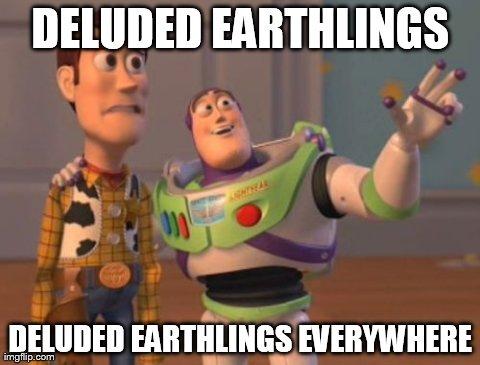 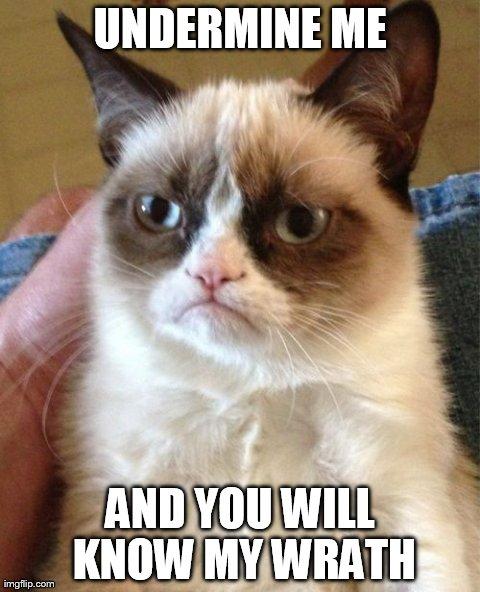 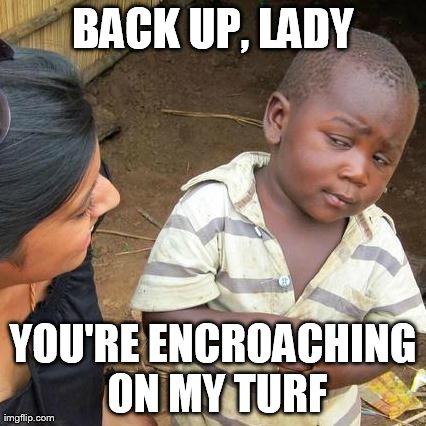 For each word in the box, illustrate its meaning:DexterousProximityOmniscientImpunity